Atividades para 15 dias (23/03 até 03/04)Prof. Xandão – Geografia. 1ª série do Ensino Médio.Questão 01) Observe a imagem abaixo.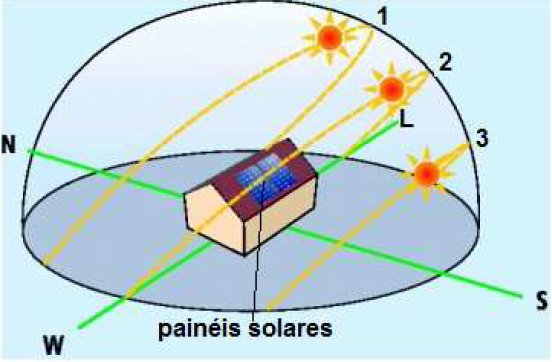 1, 2 e 3 – trajetórias do sol durante o ano, no hemisfério norte.Para que os painéis solares captem a luz solar necessária, é preciso que eles sejam colocados nos telhados, obedecendo ao movimento aparente do sol. Por isso, a trajetória do sol indicada para nortear a disposição dos painéis solares é a representada pelo número:a)	3, que ocorre no verão.b)	2, que ocorre no inverno.c)	1, que ocorre no verão.d)	3, que ocorre no outono.e)	2, que ocorre na primavera.Questão 02)Observe a imagem de satélite abaixo.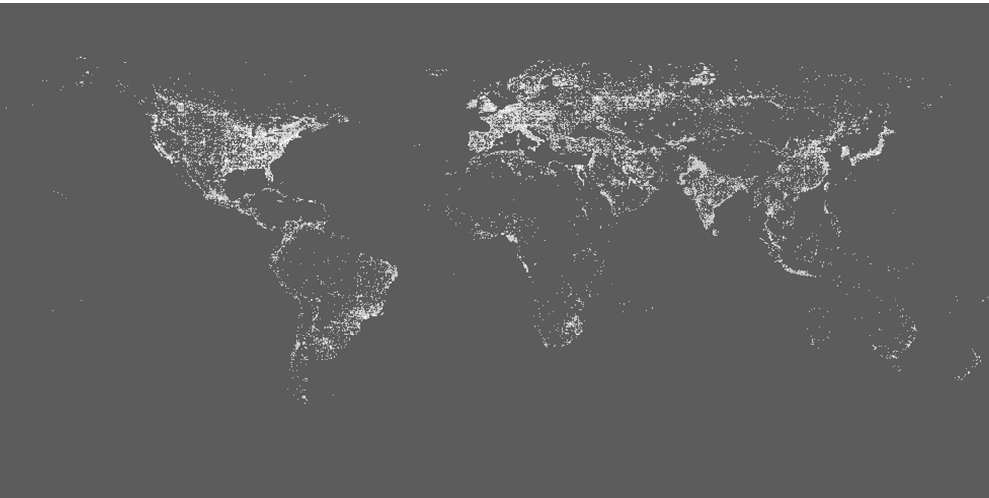 Essa imagem noturna da Terra é um mosaico resultante de várias imagens parciais, porque:a)	a projeção cartográfica utilizada provoca distorções nas áreas de maior latitude.b)	a escala da imagem varia em relação à área ocupada pelos grandes continentes.c)	a distância entre os pontos extremos norte-sul é maior que entre os de leste-oeste.d)	o satélite que faz a cobertura da superfície terrestre possui limitações tecnológicas.e)	o planeta realiza um movimento giratório em torno de seu eixo que dura 24 horas.Questão 03) Com relação às coordenadas geográficas, orientação e fusos horários dos pontos assinalados na figura abaixo, é correto afirmar-se que: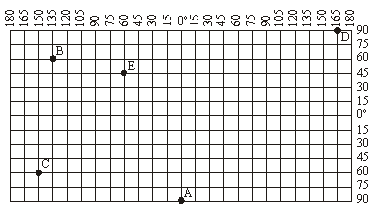 00.	Os pontos B e C possuem diferentes latitudes e mesma longitude.01.	O ponto D está situado nos Hemisférios Norte e Ocidental.02.	O Ponto a está localizado a 0º da latitude e 90º de longitude S.03.	O ponto B possui 5 horas adiantadas em relação ao ponto E.04.	Se no ponto B são 13 horas, os relógios no ponto D marcam 9 horas do dia seguintes.Questão 04)  Sobre os movimentos da Terra e suas características, assinale a alternativa incorreta.a)	Movimento: Rotação; Característica: Movimento que a Terra realiza em torno de si mesma.b)	Movimento: Rotação; Característica: Movimento cuja velocidade nos pólos é nula.c)	Movimento: Rotação; Característica: Produz conseqüências sobre as correntes marítimas.d)	Movimento: Translação; Característica: Movimento que a Terra executa ao redor do Sol.e)	Movimento: Translação; Característica: Provoca a ocorrência da sucessão dos dias e das noites.Questão 05)  Sobre o movimento de translação da Terra, é FALSO afirmar:a)	As estações do ano ocorrem em função do movimento de translação e da inclinação de 23º  do eixo da Terra em relação ao Sol.b)	O eixo de inclinação da Terra estabelece linhas imaginárias, denominadas Trópico de Câncer, no hemisfério sul, e Trópico de Capricórnio, no hemisfério norte.c)	Equinócio significa dias e noites iguais e ocorre em março e setembro, determinando, respectivamente, a primavera e o outono no hemisfério norte.d)	Solstício significa dias e noites extremamente desiguais e ocorre em junho e dezembro, determinando, respectivamente, o inverno e o verão no hemisfério sul.e)	A zona situada próximo ao Equador quase não apresenta diferenças na inclinação dos raios solares.Questão 06)  Observando o mapa-mundi abaixo no que se refere aos hemisférios, é correto afirmar-se que: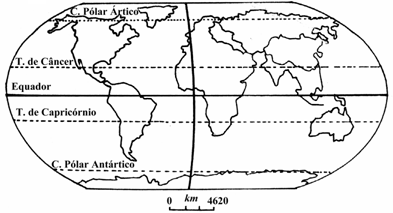 00.	A linha do Equador divide a Terra em duas metades iguais, que recebem os nomes de Hemisfério Norte ou Austral e Hemisfério Sul ou Boreal.01.	Com exceção do Equador, todos os paralelos dividem a Terra em partes desiguais.02.	O Meridiano de Greenwich, divide a Terra nos Hemisfério Leste ou Ocidental e Oeste ou Oriental.03.	O Hemisfério do Ocidente é também denominado de poente.04.	O Hemisfério Setentrional é também uma denominação para o Hemisfério Boreal.Questão 07)  Assinale a alternativa que corresponde aos países sul-americanos localizados, respectivamente, a Noroeste e Sudoeste do Brasil:a)	Paraguai e Peru						b)	Colômbia e Paraguai					c)	Peru e Argentinad)	Paraguai e Colômbiae)	Venezuela e UruguaiQuestão 08)  As coordenadas geográficas baseiam-se em linhas imaginárias traçadas sobre o globo terrestre, com a finalidade de estabelecer, com precisão, a localização de qualquer ponto da superfície. Com respeito a essas linhas e ao sistema de localização geográfica, é correto afirmar-se que:a)	Os meridianos são semicírculos, isto é, linhas de 180º que vão do Polo Norte Magnético até o Polo Sul Magnético, cruzando os paralelos.b)	Os paralelos são linhas imaginárias, circulares e paralelas ao Equador, portanto o Equador não constitui um paralelo.c)	Longitude é a distância, em graus (de 0º até 180º), que vai de um ponto qualquer na superfície da terra até o meridiano de Greenwich.d)	Greenwich representa um meridiano intermediário, cujo valor corresponde a 90º.e)	Em termos de localização geográfica, a cidade de João Pessoa situa-se aproximadamente a 7º de latitude norte e a 34º de longitude a leste de Greenwich. Questão 09)  A latitude e a longitude são determinadas, respectivamente, pelo:a)	Círculo Polar Ártico e Trópico de Capricórniob)	Equador e Meridiano de Greenwichc)	Meridiano de Greenwich e Trópico de Câncerd)	Trópico de Câncer Paralelo do Equador.e)	Trópico de Capricórnio e Círculo Polar Ártico.Questão 10)  Com base nos conhecimentos de fusos horários, escalas e leituras de mapas, pode-se afirmar:00.	Os mapas de pequena escala representam um espaço com grande riqueza de detalhes.01.	A escala de um mapa em que a distância real de 750km entre duas localidades é representada por 15cm é de 1:500.000.02.	Um avião que saia do Rio de janeiro às 05:00h chegará a Tóquio às 23:00h do mesmo dia, sabendo-se que leva 06 horas no percurso.03.	Na cidade “A” são 17:00h e na cidade “B” são 02:00h do dia posterior; sendo assim, “A” localiza-se a 135ºL de “B”.04.	Num mapa na escala de 1:4.000.000, se a distância entre duas cidades é de 85mm, a distância real é de 34km.Questão 11)  A escala é definida como a relação entre a distância de dois pontos quaisquer no mapa e a correspondente distância na superfície da Terra.Com base nessa definição, é correto afirmar-se que:a)	a escala 1:500 é muito pequena.b)	na escala 1:50.000,  corresponde a .c)	escalas grandes são aplicadas às grandes áreas continentais.d)	o nível de detalhes diminui com o aumento da escala.e)	a escala grande tem o denominador da fração pequeno, ao passo que a escala pequena possui um denominador grande.Questão 12) Considere as afirmações abaixo, sobre escala, para assinalar a alternativa correta.I.	Na escala 1: 2.000 podemos analisar mais detalhes que na escala de 1: 100.000.II.	Em um mapa do Estado de São Paulo, na escala de 1: 5.000.000, podem-se identificar os principais arruamentos em grandes cidades como São Paulo, Santos, Campinas, São José dos Campos e Ribeirão Preto.III.	A escala utilizada para representar o Estado de São Paulo (1: 1.000.000) é maior do que a usada para representar o Brasil (1: 5.000.000).Dentre essas afirmações, está (estão) correta(s) somentea)	I.b)	I e II.e)	I e III.d)	II e III.e)	III.Questão 13) Para a elaboração de um mapa onde é necessário representar o maior número de detalhes de uma área, qual das escalas abaixo deveremos utilizar?a)	1 : 5.000b)	1 : 10.000c)	1 : 50.000d)	1 : 100.000e)	1 : 1.000Questão 14) Num mapa de escala 1:750.000, duas cidades distam  uma da outra. Qual a escala aproximada de outro mapa em que essas duas cidades estivessem a  uma da outra?a)	1:171.400.b)	1:328.000c)	1:714.000d)	1:1.714.000e)	1:3.275.000Questão 15) Considere um avião que saia da cidade A, localizada a 60º de longitude leste, às 21 horas, e faça um vôo de 15 horas até a cidade B, a 90º de longitude oeste.Qual a hora local do pouso desse avião?a)	22hb)	12hc)	11hd)	7he)	2hQuestão 16) Sobre os fusos horários, é INCORRETO afirmar que,a)	no Brasil, como em qualquer outro país do Ocidente, a hora legal está adiantada em relação à hora legal dos países do Oriente.b)	no Brasil, como no mundo inteiro, os fusos horários são definidos em relação ao fuso horário inicial que, por convenção, é o delimitado pelo meridiano de Greenwich.c)	no Brasil e em muitas outras áreas do globo, os limites teóricos são substituídos por limites práticos que levam em conta fronteiras políticas.d)	no Brasil e em muitos outros países do globo, as diferenças de fusos horários devem-se à grande extensão longitudinal de seus territórios.Questão 17) Suponha que sejam 9 horas  e que você, estando aqui, precisa planejar uma ligação interurbana para uma pessoa , Acre, que poderá ser encontrada, nessa cidade, às 11 horas, hora local desse Estado.Nesse caso, você deve:a)	aguardar duas horas para fazer sua ligação porque no Brasil, embora sejam reconhecidos os limites teóricos dos fusos horários de 15º de longitude, consideram-se apenas os limites práticos definidos pelas fronteiras estaduais.b)	aguardar que sejam 11 horas em Brasília, hora oficial do país, que se aplica a toda a porção ocidental do território brasileiro.c)	fazer sua ligação imediatamente, porque o horário do fuso em que se aplica a toda a porção mais ocidental do Brasil.d)	ligar às 13 horas, no horário de Belo Horizonte, porque o horário do fuso em que se encontra o Estado de Minas Gerais é adiantado em duas horas em relação as da porção mais ocidental do Brasil.Questão 18) Leia a tirinha abaixo.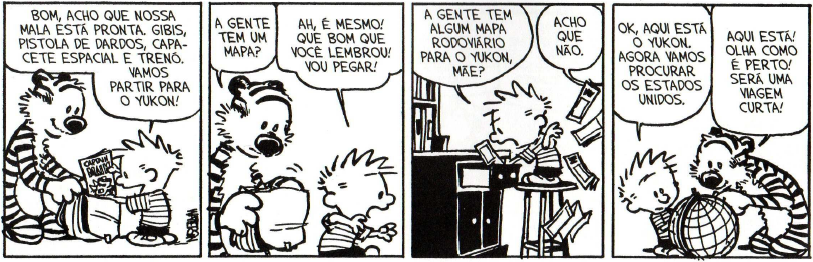 Fonte: Disponível em: <http://www.geografiaparatodos.com.br/capitulo_
3_geoprocessamento_e_mapas_files/capitulo_3_geoprocessamento_
e_map as_clip_image024.gif>. Acesso em: 30 ago. 2013.Um mapa rodoviário é mais adequado para orientar a viagem de Calvin e Harold, porque:a)	ele apresenta informações sobre o relevo terrestre.b)	ele é elaborado com a projeção azimutal equidistante.c)	ele representa a superfície terrestre com detalhamento.d)	o globo terrestre é elaborado em uma escala grande.e)	o globo terrestre impossibilita o cálculo de distâncias.Questão 19) Sobre as representações cartográficas, assinale a alternativa incorreta.a)	A projeção de Mercator conserva a forma das massas continentais mas distorce as áreas relativas, ou escalas, dos continentes.b)	O planisfério de Mercator é o mapa-múndi usado como padrão nos livros e atas porque ele representa com maior objetividade a constituição geomorfológica do planeta.c)	O planisfério de Arno Peters reflete uma posição terceiro-mundista e sedimenta sob o ponto de vista cartográfico as reivindicações de uma maior igualdade entre os Estados.d)	Os mapas e as cartas representam uma fonte de poder, na medida em que servem como instrumentos de conhecimento e controle de um território.e)	Na projeção de Peters, as áreas dos continentes e países do hemisfério sul adquirem maior dimensão que as do hemisfério norte, corrigindo, desse modo, a subestimação presente nas projeções baseadas em Mercator.Questão 20) Observe o mapa.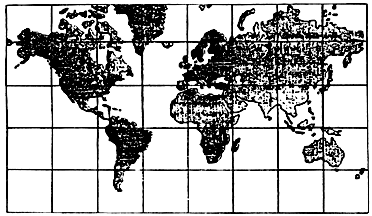 Sobre a representação cartográfica, assinale a alternativa correta:a)	A representação é do tipo conforme, porque deforma os ângulos constituídos pelos paralelos e os meridianos.b)	Apresenta projeção que tem por finalidade mostrar a equivalência entre as massas continentais e oceânicas.c)	Apresenta um formato elíptico e, por isso, pode ser considerada como Projeção Aitoffou Mollweide.d)	Idealizada no século XVI, a representação é conhecida como Projeção de Mércator.e)	Toma o meridiano e o equador como centros de referência e, por isso, é um mapa muito usado para fins náuticos e aeronáuticos.GABARITO: 1) Gab: C2) Gab: E3) Gab: CEEEC4) Gab: E5) Gab: B6) Gab: ECECC7) Gab: B8) Gab: C9) Gab: B10) Gab: EECEE11) Gab: E12) Gab: C13) Gab: E14) Gab: B15) Gab: E16) Gab: A17) Gab: D18) Gab: C19) Gab: B20) Gab: D